Очередное заседание Собрания депутатов Долгоостровского сельского поселения третьего  созыва 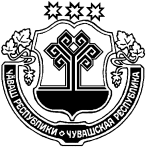 О внесении изменений в Решение                  Собрания депутатов Долгоостровского сельского поселения от 29 ноября  №1 «Об утверждении Положения «О вопросах налогового регулирования в Долгоостровском сельском поселении Батыревского района Чувашской Республики, отнесенных законодательством Российской Федерации о налогах и сборах к ведению органов местного самоуправления»В соответствии с Федеральным законом от 15 апреля 2019 года № 63-ФЗ «О внесении изменений в часть вторую Налогового Кодекса Российской Федерации и статью 9 Федерального закона «О внесении изменений в части первую и вторую Налогового кодекса Российской Федерации и отдельные законодательные акты Российской Федерации о налогах и сборах», Федеральным законом от 29.11.2019 № 325-ФЗ «О внесении изменений в части первую и вторую Налогового кодекса Российской Федерации» , Собрание депутатов Долгоостровского сельского поселения  Батыревского района решило:Статья1.  Внести в Решение Собрания депутатов Долгоостровского сельского поселения Батыревского района Чувашской Республики от 01 ноября 2013 года № 2 «Об утверждении Положения «О вопросах налогового регулирования в Долгоостровском сельском поселении Батыревского района Чувашской Республики, отнесенных законодательством Российской Федерации о налогах и сборах к ведению органов местного самоуправления» (с изменениями и дополнениями, внесенными решениями Собрания депутатов Долгоостровского сельского поселения от 29.11.2013 г.№1, 25.09.2014г. №4, от 11.11.2014 г. №2, от 14.11.2015 г. №3, от 29.11.2017г. №4, от 27.04.2018г. №1 и 20.11.2019г. №3)     следующие изменения:статью 20 изложить в следующей редакции «Статья 20. Налоговые ставкиУстановить налоговые ставки в следующих размерах:1)  0,3 процента в отношении земельных участков: 	-отнесенных к землям сельскохозяйственного назначения или к землям в составе зон сельскохозяйственного использования в населенных пунктах и используемых для сельскохозяйственного производства;- занятых жилищным фондом и объектами инженерной инфраструктуры жилищно-коммунального комплекса (за исключением доли в праве на земельный участок, приходящейся на объект, не относящийся к жилищному фонду и к объектам инженерной инфраструктуры жилищно-коммунального комплекса) или приобретенных (предоставленных) для жилищного строительства (за исключением земельных участков, приобретенных (предоставленных) для индивидуального жилищного строительства, используемых в предпринимательской деятельности);-не используемых в предпринимательской деятельности, приобретенных (предоставленных) для ведения личного подсобного хозяйства, садоводства или огородничества, а также земельных участков общего назначения, предусмотренных Федеральным законом от 29 июля 2017 года N 217-ФЗ "О ведении гражданами садоводства и огородничества для собственных нужд и о внесении изменений в отдельные законодательные акты Российской Федерации";-ограниченных в обороте в соответствии с законодательством Российской Федерации, предоставленных для обеспечения обороны, безопасности и таможенных нужд; 2)  1,5  процента в отношении прочих земельных участков».Статья 2. Настоящее решение вступает в силу  не ранее чем по истечении одного месяца со дня его официального опубликования и не ранее 1-го числа очередного налогового периода.Глава Долгоостровскогосельского поселения                                                                               Ф.А.Алиуллов